VERIFICA DELLE COMPETENZE1. In una gara a squadre di tiro con l’arco partecipano 4 squadre, formate ciascuna da 3 arcieri. La tabella ti mostra i punti realizzati dai giocatori delle varie squadre. Completa la tabella ed esegui i calcoli indicati.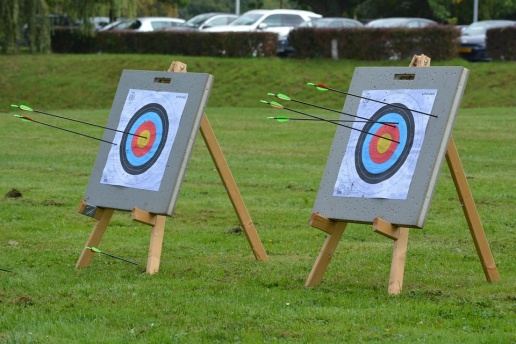 Qual è stata la squadra vincitrice della gara? ………………………………………………………………………Calcola il punteggio medio della squadra A ………………………………………………………………………….Calcola il punteggio medio della squadra B ………………………………………………………………………….Calcola il punteggio medio della squadra C ………………………………………………………………………….Calcola il punteggio medio della squadra D ………………………………………………………………………….Quale squadra ha avuto un punteggio medio migliore? ………………………………………………………Calcola il punteggio medio dei giocatori del 1° turno …………………………………………………………Calcola il punteggio medio dei giocatori del 2° turno …………………………………………………………Calcola il punteggio medio dei giocatori del 3° turno …………………………………………………………Quali arcieri hanno avuto un punteggio medio migliore? ……………………………………………………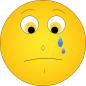 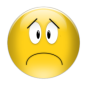 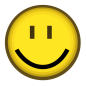 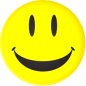 QUESTA ATTIVITA’ E’ STATA: Squadra ASquadra BSquadra CSquadra DTotaleArciere del 1° turno75727075Arciere   del 2° turno80787670Arciere   del 3° turno67757371TotaleCompetenza matematicaUtilizza le conoscenze matematiche per trovare e giustificare soluzioni a problemi reali.Traguardi di competenzaL’alunno ricerca dati per ricavare informazioni e costruisce rappresentazioni (tabelle e grafici).LIVELLI RAGGIUNTI Avanzato Intermedio Base Iniziale